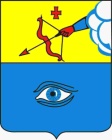 ПОСТАНОВЛЕНИЕ __26.10.2022__                                                                                               № __9/11_г. ГлазовО регистрации Устава территориального общественного самоуправления «Короленко, 25В»              В целях реализации прав граждан на осуществление территориального общественного самоуправления в городе Глазове, в соответствии с Федеральным законом от 06.10.2006 № 131-ФЗ «Об общих принципах организации местного самоуправления в Российской Федерации», Решением Глазовской городской Думы от 26.04.2006 № 123 «Об утверждении Положения «О порядке организации и осуществления территориального общественного самоуправления в муниципальном образовании «Город Глазов»», руководствуясь Уставом муниципального образования «Город Глазов»,П О С Т А Н О В Л Я Ю:1. Зарегистрировать Устав территориального общественного самоуправления «Короленко, 25В», осуществляющего свою деятельность в границах придомовой территории многоквартирного дома, расположенного по адресу: г. Глазов, ул. Короленко, д. 25В.2. Настоящее постановление подлежит официальному опубликованию.3. Контроль за исполнением настоящего постановления возложить на заместителя Главы Администрации города Глазова по вопросам строительства, архитектуры и жилищно-коммунального хозяйства.Глава города Глазова						С.Н. Коновалов Главамуниципального образования«Город Глазов» «Глазкар» муниципал кылдытэтлэнтöроез